Załącznik nr 6 do SIWZ 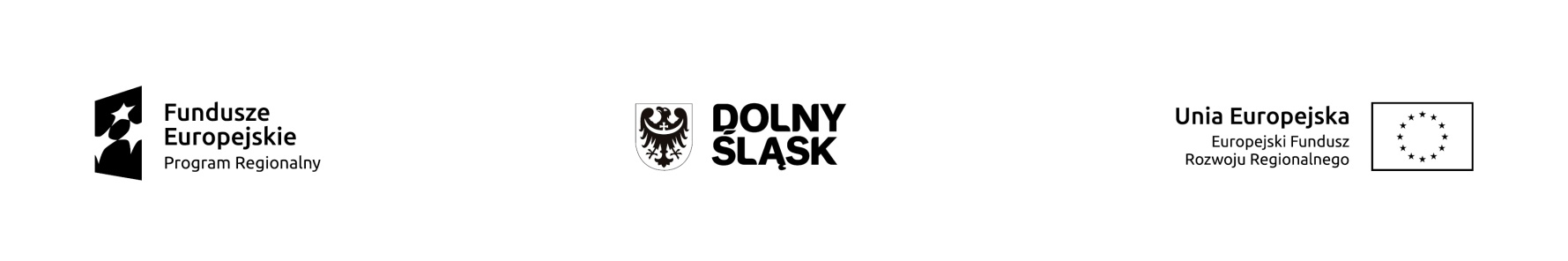 WBKZP.272.14.2017Zamawiający:Powiat Ząbkowickiul. Sienkiewicza 1157-200 Ząbkowice Śląskie Wykonawca:………………………………………………………………………………………………(pełna nazwa/firma, adres, w zależności od podmiotu: NIP/PESEL, KRS/CEiDG)reprezentowany przez:………………………………………………………………………………………………(imię, nazwisko, stanowisko/podstawa do  reprezentacji)Oświadczenie o przynależności do grupy kapitałowejSkładając ofertę w postępowaniu o udzielenie zamówienia publicznego pn.: Dostawa wyposażenia dydaktycznego dla pracowni szkolnych w ramach projektu „Poprawa infrastruktury dydaktycznej i dostępności dla osób niepełnosprawnych liceów ogólnokształcących Powiatu Ząbkowickiego” zgodnie z art. 24 ust. 11 ustawy z dnia 29 stycznia 2004 roku Prawo zamówień publicznych (tekst jedn. Dz. U. z 2017 r. poz. 1579) informuję, że:Nie należę do grupy kapitałowej*, o której mowa w art. 24 ust. 1 pkt 23 ustawy Pzp;Należę do tej samej grupy kapitałowej* z następującymi wykonawcami, którzy złożyli oferty w niniejszym postępowaniu w rozumieniu ustawy z dnia 16 lutego 2007 r. o ochronie konkurencji i konsumentów (tekst jedn.Dz.U. 2015 r. poz. 184 z późn. zm.):…………….……. (miejscowość), dnia ………….……. r. 							…………………………………………(podpis)* niepotrzebne skreślićLp.Nazwa podmiotuAdres podmiotu1.2.3.